B: Bueno; G: Grueso; F: FinoMD: Mal Decolorado; NH: No Homogéneo; EM: Escaso Material.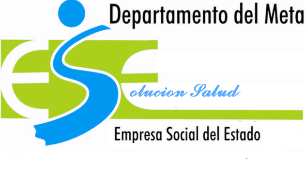 ESE  DEPARTAMENTAL “SOLUCIÓN SALUD”Versión 1Código FR-LAB-36Página1 de 1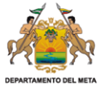  CONTROL DE CALIDAD INTERNO DE COLORACIONES DE ZIEHL NEELSENFecha Vigencia2020/03/09DOCUMENTO CONTROLADODOCUMENTO CONTROLADOFECHATIPO DE COLORACIONCONTROL (+)CONTROL (-)EXTENDIDOEXTENDIDOEXTENDIDOERRORES DE COLORACIONERRORES DE COLORACIONERRORES DE COLORACIONOBSERVACIONESFECHATIPO DE COLORACIONCONTROL (+)CONTROL (-)BGFM.DN.HE.MOBSERVACIONES